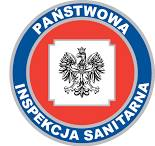 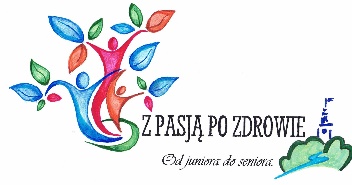 PATRONAT HONOROWY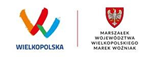 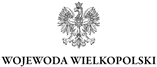 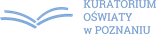 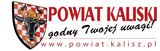 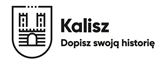 	OZ.0341.1.12.2024REGULAMIN dla klasy I-III, konkurs plastyczny na plakat pod hasłem: „Dbamy o higienę” Plakat jest gatunkiem artystycznym grafiki użytkowej stosowanej w komunikacji wizualnej. To druk na arkuszu papieru z odpowiednią kompozycją plastyczną, fotografią, napisami. Plakat nie tylko informuje, ale przede wszystkim namawia, zachęca, wzywa czy przekonuje. Elementy graficzne z reguły dominują nad informacjami tekstowymi. Napisy są często przetworzone artystycznie. Dobry plakat wyróżnia prostota: mniej znaczy więcej!I. Postanowienia ogólne:Organizatorem konkursu jest Powiatowa Stacja Sanitarno – Epidemiologiczna w Kaliszu.Patronat honorowy: Marszałek Województwa Wielkopolskiego, Wojewoda Wielkopolski, Kuratorium Oświaty w Poznaniu, Prezydent Miasta Kalisza, Starosta Kaliski.Partnerzy: Wojewódzka Stacja Sanitarno – Epidemiologiczna w Poznaniu, Urząd Miasta Kalisza, Starostwo Powiatowe w Kaliszu, Straż Miejska Kalisza, Kuratorium Oświaty Delegatura w Kaliszu, Młodzieżowy Dom Kultury w Kaliszu, Książnica Pedagogiczna im. Alfonsa Parczewskiego w Kaliszu, Kaliski Szkolny Związek Sportowy. Konkurs skierowany jest do uczniów klas I-III z terenu miasta Kalisza oraz powiatu kaliskiego.Zadaniem konkursowym jest wykonanie plakatu oraz wymyślenie hasła promującego zdrowego przedszkolaka.II. Cel konkursu:Zachęcenie dzieci, nauczycieli oraz rodziców do czynnego zainteresowania się tematyką zdrowego żywienia. Informowanie społeczności jak prawidłowo się odżywiać.Popularyzacja wiedzy o zdrowym odżywianiu i jego wpływie na organizm człowieka.Rozwój świadomości zdrowotnej dzieciRozwijanie zainteresowań plastycznych i kreatywności wśród dzieci. III. Zasięg i warunki uczestnictwa w konkursie: Konkurs skierowany jest do uczniów klas I-III z terenu miasta Kalisza i powiatu kaliskiego.Do konkursu mogą być zgłaszane wyłącznie samodzielne projekty nienaruszające praw osób trzecich (w szczególności autorskich praw osobistych i majątkowych osób trzecich), nigdzie poprzednio niepublikowane, do których uczestnicy konkursu posiadają wyłączne i nieograniczone prawa. Uczestnik konkursu może uczestniczyć w wykonaniu tylko jednej pracy.  Praca musi być wykonana indywidulanie Konkurs składa się z 2 etapów: szkolnego, powiatowego.Praca musi być dostarczona w wyznaczonym terminie wraz z wszystkimi wymaganymi załącznikami. IV. Ramy czasowe:     Czas trwania konkursu: termin dostarczenia pracy do 08.05.2024 r. posiedzenie komisji konkursowej odbędzie się między 08.05. – 02.06.2024 r. ogłoszenie wyników do 26.05.2024 r. Wręczenie nagród laureatom - 14.06.2024 r.V. Zasady przeprowadzenia konkursu:Zadania dla uczestników konkursu:zadaniem konkursowym jest wykonanie plakatu przedstawiającego propozycje dbania 
o higienę przez  ucznia klas I-IIIplakat wykonany dowolną techniką plastyczną, plakat nie może zawierać rysunków, znaków, napisów obrażających inne osoby oraz lokowania produktów, leków, nazw i logo producentów,napisy muszą być wykonane w języku polskim,format A3- jednostronny, Osoby/zespoły organizacyjne odpowiedzialne za przeprowadzenie konkursu:	etap szkolny: wychowawcy lub inni przedstawiciele szkoły – przesyłają lub dostarczają prace do Sekcji Oświaty Zdrowotnej i Promocji Zdrowia PSSE w Kaliszu, 	etap powiatowy:  pracownicy Oświaty Zdrowotnej i Promocji Zdrowia Powiatowej Stacji Sanitarno - Epidemiologicznej w Kaliszu.Sposób przesyłania prac:Z każdego przedszkola dostarczane są osobiście lub przesyłane maksymalnie 3 prace w ww. terminie na adres: Powiatowa Stacja Sanitarno – Epidemiologiczna w Kaliszu, Sekcja Oświaty Zdrowotnej i Promocji Zdrowia, ul. Kościuszki 6, 62-800 Kalisz lub na e-mail: oswiata_zdrowotna.psse.kalisz@sanepid.gov.pl4. Sposób opisania prac konkursowych i wymagane dokumenty:każda praca musi być opisana na odwrocie imieniem i nazwiskiem autora pracy ( w przypadku grupy uczniów umieszczamy nazwę grupy) oraz nazwę placówki oświatowej, do każdej pracy należy dołączyć:- załącznik nr 1 – Karta zgłoszenia uczestnika/ów konkursu,- załącznik nr 2– Zgoda przedstawiciela/li ustawowego niepełnoletniego uczestnika konkursu. 5. Zasady oceny:- zgodność z regulaminem,- czytelność przekazu,- estetyka wykonania pracy,- brak błędów merytorycznych.Skład komisji konkursowej:W skład komisji konkursowej wchodzą: pracownicy Powiatowej Stacji Sanitarno - Epidemiologicznej w Kaliszu, przedstawiciele Urzędu Miasta Kalisza, Starostwa Powiatowego w Kaliszu, Straży Miejskiej Kalisza, KMP w Kaliszu, Młodzieżowego Domu Kultury w Kaliszu, Książnicy Pedagogicznej im. Alfonsa Parczewskiego w Kaliszu.Zasady nagradzania: Komisja konkursowa przyznaje I, II i III miejsce.8. Nagrody: Powiatowa Stacja Sanitarno – Epidemiologiczna w Kaliszu.VI Postanowienia końcowe:Przystąpienie do konkursu oznacza akceptację Regulaminu.Organizator konkursu zastrzega sobie prawo opublikowania prac konkursowych
w całości lub we fragmentach w wydawnictwach reklamowych, okolicznościowych, materiałach prasowych, Internecie lub w inny sposób. Organizator konkursu zastrzega sobie możliwość zmian w regulaminie bez podania przyczyny, w tym możliwość wydłużenia terminu trwania konkursu i inny podział nagród na etapie powiatowym.Organizator zastrzega sobie prawo do unieważnienia lub przerwania konkursu.O terminie, miejscu i sposobie przekazania nagród placówka do której uczęszcza laureat zostanie poinformowana za pośrednictwem poczty e-mail lub telefonicznie, zgodnie z danymi wskazanymi w formularzu zgłoszeniowym. W sprawach nieuregulowanych w niniejszym Regulaminie ostateczne decyzje podejmuje Komisja Konkursowa. Regulamin oraz wyniki konkursu zostaną umieszczone na stronie internetowej   www.gov.pl/web/psse-kalisz E.W.OZ.0341.1.13.2024